DEWAN PERWAKILAN RAKYAT DAERAH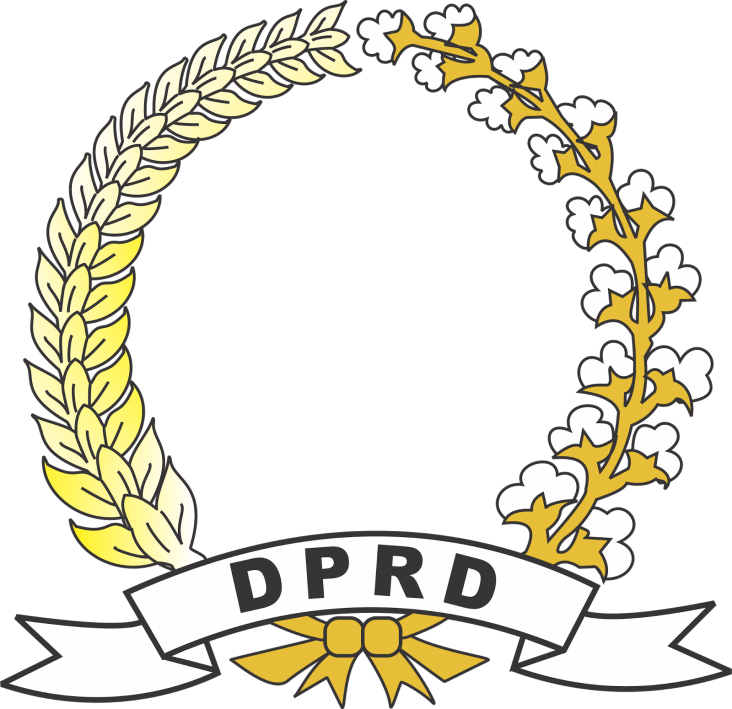 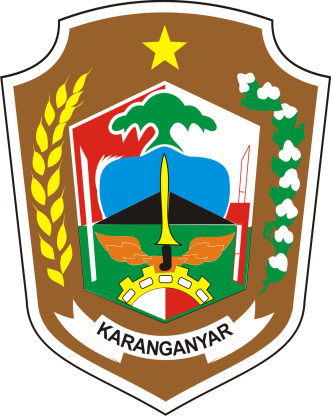 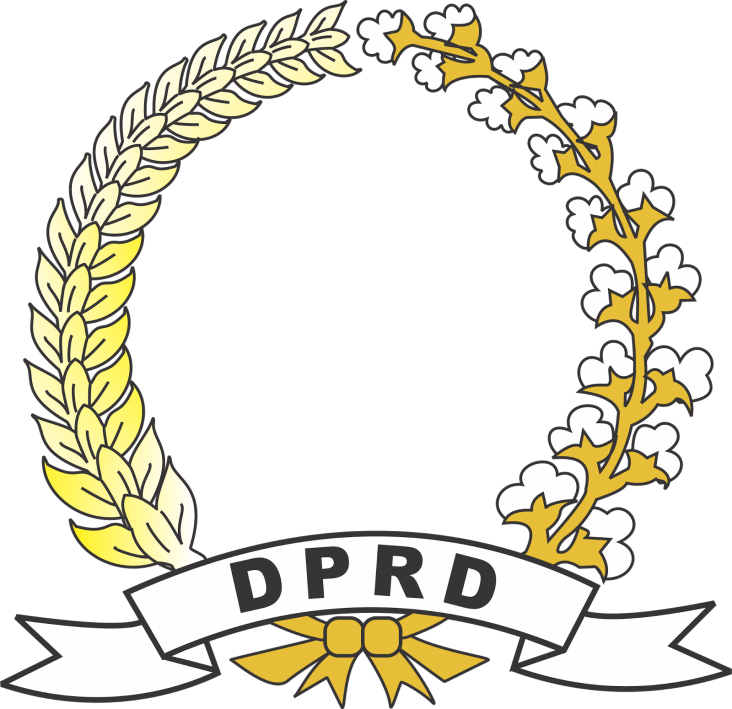 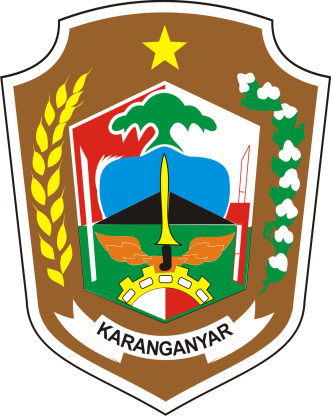 KABUPATEN KARANGANYARAlamat :  Jl. Lawu No. 85 Karanganyar Telpon (0271) 495722 Fax. (0271) 494834Website : www.karanganyarkab.go.id. E-mail : setwan@karanganyarkab.go.id. Kode Pos 57716RISALAH RAPAT PARIPURNADEWAN PERWAKILAN RAKYAT DAERAHKABUPATEN KARANGANYARTENTANGPENYAMPAIAN PANDANGAN UMUM FRAKSI DPRD TERHADAP 6 (ENAM) RANCANGAN PERATURAN DAERAH YANG BERASAL DARI BUPATI KARANGANYAR TAHUN 2022Hari	:  SelasaTanggal 	:  21 Juni 2022Pukul	:  09.00 WIBTempat	:  Ruang   Rapat Paripurna DPRD Kabupaten KaranganyarI.       Jenis Rapat	:  Rapat Paripurna  II.      Sifat Rapat	:  Terbuka.III.     Acara Rapat		: 	1.  Pembukaan 2.  Penyampaian Pandangan Umum Fraksi DPRD terhadap 6 (enam) Rancangan Peraturan Daerah yang berasal dari Bupati Karanganyar Tahun 2022. 3.  Penutup oleh Pimpinan Rapat.IV.  	Pimpinan Rapat:1. Nama		:  Bagus Selo2. Jabatan		:  Ketua DPRD Kabupaten Karanganyar.V.	Sekretaris Rapat:     	1. Nama	:  Mulyono, S.H., M.M.	2. Jabatan	:  Sekretaris DPRD Kabupaten Karanganyar.VI.   Jumlah Anggota DPRD :	1. Fraksi PDI Perjuangan     	: 13  orang2. Fraksi Partai GOLKAR	: 12  orang3. Fraksi PKS			:   5  orang 4. Fraksi PKB		:   5  orang 5. Fraksi Partai Gerindra	:   4  orang6. Fraksi PAN Demokrat	:   6  orang			Jumlah	: 45  orangVII.   Jumlah Anggota DPRD yang hadir :	           1. Fraksi PDI Perjuangan     	:   9  orang	2. Fraksi Partai GOLKAR	:  11  orang	3. Fraksi PKS   	:    4  orang 	4. Fraksi PKB		:    3  orang           5. Gerindra Amanat	:    4  orang	5. Fraksi Demokrat	:    6  orang			Jumlah	:  37  orangYaitu :A.   Fraksi PDI Perjuangan :1. Bagus Selo2. Latri Listyowati, S.E.3. Eni Candrawati4. H. Hanung Turwadji, S.E.5. Hj. Endang Muryani, S.Sos., M.M.6. Joko Pramono, S.Sos.7. Suyanto8. Boby Aditia Putra P, S.Sos.,M.M.9. Sartono, S.H.B. Fraksi Partai GOLKARH. Anung Marwoko, S.T.Hj. Siti Khomsiyah, A.Md.H. Aan Shopuanudin, MPDSi.,M.H.Tutik RushandiniH. AW Mulyadi, S.H.H. Rochmad Abdullah, S.H.Arief Tri WahyudiSuyanto, S.Pd.Hj. Suwarni, S.E.H. Suparmi, S.E.M Abrar Rismahendra, S.E.	C. Fraksi PKS :H.  Rohadi Widodo, S.P.Moh Samsul Bahri, S.P.Darwanto, S.E.H. SuwarjoD. Fraksi PKB :Tony Hatmoko, S.E.,M,M,Sulaiman Rosjid, S.Ag.Tiara Puspita, S.H.E. Fraksi Partai Gerindra :1.  H. Adhe Eliana, S,E.2.  Drs. Wagiyo Ahmad Nugroho, M.H.3.  Setiawan Dibroto, S.E.4. Tri Nur NugrohoF. Fraksi PAN Demokrat :Hj. Sri Sumarti, S.Sos.H.Karwadi, S.Pd.Sadiyo, S.Sos., M.Si.H. Leo Edi Kusumo, S.E.Supriyanto, A.Md.SujitoVIII. Jumlah Anggota DPRD yang tidak hadir : 1. Fraksi PDI Perjuangan     	:   4  orang	2. Fraksi Partai GOLKAR	:   1  orang	3. Fraksi PKS			:   1  orang        4. Fraksi PKB			:   2  orang	5. Fraksi Partai Gerindra	:   0  orang6. Fraksi PAN Demokrat	:   0  orang			Jumlah	:   8  orang        Yaitu : A.   Fraksi PDI Perjuangan :1.  Suprihatin, karena meninggal dunia.2.  Ds. Sri Harjono dengan alasan ijin3.  Bambang Sutrisno dengan alasan ijin.4.  Suprapto dengan alasan ijin..B. Fraksi Partai GOLKAR1.  Drs Sari Widodo, dengan alasan ijin.	C. Fraksi PKS :1. H. Andri Budiono, S.E dengan alasan ijin.D. Fraksi PKB :1.  Sartono Priyadi, dengan alasan ijin.  2. Muh Irsyam, S.Pd., dengan alasan ijin.E. Fraksi Partai Gerindra :  - NihilF. Fraksi PAN Demokrat :- NihilX. Jalannya Rapat.    Pemandu Acara   : -----------------------------Yohana Wahyuti P, S.Sos. ----------------------Assalamu’alaikum, Wr.Wb.Salam sejahtera bagi kita semua.	Dengan memanjatkan puji dan rasa syukur kehadirat Tuhan Yang Maha Esa, perkenankan Rapat Paripurna Keempat Masa Sidang II Dewan Perwakilan Rakyat Daerah Kabupaten Karanganyar, dengan acara: “PENYAMPAIAN PANDANGAN UMUM FRAKSI DPRD TERHADAP 6 (ENAM) RANCANGAN PERDA YANG BERASAL DARI BUPATI KARANGANYAR TAHUN 2022“pada hari ini Selasa, 21 Juni 2022 dimulai.  Acara pertama Pembukaan oleh Pimpinan Rapat.Pimpinan Rapat :---------------------------------Bagus Selo, Ketua DPRD------------------------------Assalaamu'alaikum warahmatullahi wabarakatuh,Selamat pagi, Salam sejahtera untuk kita semua, Om Swas tiastu, Namo Budaya. Salam Kebajikan. RahayuYang saya hormati Bupati dan Wakil Bupati Karanganyar;Yang saya hormati Segenap Anggota FORKOPIMDA Karanganyar;Yang saya hormati Ketua Pengadilan Negeri dan Ketua Pengadilan Agama Karanganyar; Yang saya hormati Segenap Pimpinan dan Anggota DPRD Kabupaten Karanganyar;Yang saya hormati Sekretaris Daerah dan Sekretaris DPRD Kabupaten Karanganyar;Yang saya hormati Segenap Staf Ahli Bupati, Assisten Sekda, Kepala Perangkat Daerah, Pimpinan BUMD, Pimpinan Instansi Vertikal, Kepala Bagian Setda dan Setwan, Camat se-Kabupaten Karanganyar, Rekan-rekan Pers, Tamu Undangan dan hadirin yang berbahagia.Mengawali Rapat Paripurna pada pagi hari ini, marilah kita panjatkan puji dan rasa syukur kepada Allah SWT, Tuhan Yang Maha Kuasa, karena atas Rahmat, Taufiq dan Hidayah-Nya, kita dapat hadir di Gedung Paripurna DPRD ini, untuk mengikuti Rapat Paripurna Keenam Dewan Perwakilan Rakyat Daerah Kabupaten Karanganyar Masa Sidang III Tahun 2022.Peserta Rapat Paripurna dan tamu undangan yang berbahagia,          Bupati Karanganyar telah menyampaikan penjelasan atas 6 (enam) Rancangan Peraturan Daerah Kabupaten Karanganyar Tahun 2022 dalam Rapat Paripurna Kelima Masa Sidang III DPRD Kabupaten Karanganyar pada hari Senin, 20 Juni 2022, dengan judul sebagai berikut :Keterbukaan Informasi Publik;Penyelenggaraan Ruang Terbuka Hijau;Penanggulangan Penyakit Menular;Pengelolaan Keuangan Daerah;Penyelenggaraan Perhubungan;Pencegahan dan Pemberantasan, Penyalahgunaan dan Peredaran Gelap Narkotika dan Prekusor Narkotika.		Selanjutnya sesuai ketentuan Pasal 9 ayat 3, huruf a,       angka 2 Peraturan DPRD Kabupaten Karanganyar Nomor 1 Tahun 2019 tentang  Tata Tertib DPRD, setelah Bupati menyampaikan penjelasan Rancangan Perda yang berasal dari Bupati Karanganyar, tahapan berikutnya adalah Penyampaian Pandangan Umum Fraksi terhadap Rancangan Peraturan Daerah tersebut dalam Rapat Paripurna DPRD.Peserta Rapat Paripurna dan tamu undangan yang berbahagia,            Atas nama Dewan Perwakilan Rakyat Daerah dan selaku Pimpinan Rapat, saya mengucapkan selamat datang dan terima kasih kepada segenap peserta rapat dan hadirin yang telah memenuhi undangan kami. Semoga Rapat Paripurna Dewan Perwakilan Rakyat Daerah Kabupaten Karanganyar pada hari ini dapat berjalan dengan aman, tertib dan lancar. Dengan mengucap “BISMILLAHIRRAHMAANNIRRAHIIM”, skors dicabut,  Rapat Paripurna Keenam dalam Masa Sidang III Dewan Perwakilan Rakyat Daerah Kabupaten Karanganyar dengan agenda :”	PENYAMPAIAN PANDANGAN UMUM FRAKSI DPRD TERHADAP 6 (ENAM) RANCANGAN PERDA  YANG BERASAL DARI BUPATI KARANGANYAR TAHUN 2022 ”pada hari ini Selasa, 21 Juni 2022, saya nyatakan dibuka dan terbuka untuk umum.     -----------------------------Ketuk palu 3 x (kali) -----------------------Guna kelancaran acara selanjutnya, saya serahkan pemandu acara.Pemandu Acara   : -----------------------------Yohana Wahyuti P, S.Sos. ----------------------Acara berikutnya penyampaian Pandangan Umum Fraksi DPRD terhadap 6 (enam) Rancangan Peraturan Daerah yang berasal dari Bupati Karanganyar Tahun 2022.Untuk pelaksanaan acara ini sepenuhnya Pimpinan Rapat.Pimpinan Rapat :---------------------------------Bagus Selo, Ketua DPRD------------------------------Peserta Rapat Paripurna dan tamu undangan yang saya hormati,              Bupati Karanganyar telah menyampaikan Penjelasan Rancangan Perda  yang Berasal dari Bupati Karanganyar Tahun 2022,   mekanisme selanjutnya adalah Fraksi-fraksi di DPRD Kabupaten Karanganyar melakukan pembahasan untuk menyusun Pandangan Umum Fraksi DPRD yang akan disampaikan dalam Rapat Paripurna hari ini.Untuk efisiensi waktu, Penyampaian Pandangan Umum Fraksi DPRD Kabupaten Karanganyar dimulai. Kesempatan pertama saya berikan kepada Fraksi PAN Demokrat, kepada juru bicara Fraksi PAN Demokrat dipersilahkan.Terima kasih kepada Juru Bicara Fraksi PAN Demokrat yang telah menyampaikan Pemandangan Umum Fraksinya yang menyatakan MENERIMA DAN MENYETUJUI 6 (Enam) Rancangan Perda  yang berasal dari Bupati Karanganyar Tahun 2022 beserta lampirannya untuk dibahas lebih lanjut dalam Rapat-rapat DPRD.Kesempatan kedua saya berikan kepada Fraksi PDI Perjuangan, kepada juru bicara Fraksi PDI Perjuangan dipersilahkan.Terima kasih kepada Juru Bicara Fraksi PDI Perjuangan yang telah menyampaikan Pandangan Umum Fraksinya yang menyatakan MENERIMA DAN MENYETUJUI  6 (enam) Rancangan Perda  yang berasal dari Bupati Karanganyar Tahun 2022 beserta lampirannya untuk dibahas lebih lanjut dalam Rapat-rapat DPRD. Kesempatan berikutnya Fraksi Partai Golongan Karya, kepada juru bicara Fraksi Partai Golongan Karya dipersilahkan.Terima kasih kepada Juru Bicara Fraksi Partai Golongan Karya yang telah menyampaikan Pandangan Umum Fraksinya dan menyatakan MENERIMA DAN MENYETUJUI 6 (enam) Rancangan Perda  yang berasal dari Bupati Karanganyar Tahun 2022 beserta lampirannya, untuk dibahas lebih lanjut dalam Rapat-rapat DPRD. Kesempatan berikutnya Fraksi Partai Keadilan Sejahtera, kepada juru bicara Fraksi Partai Keadilan Sejahtera disilahkan.Terima kasih kepada Juru Bicara Fraksi Partai Keadilan Sejahtera yang telah menyampaikan Pandangan Umum Fraksinya dan menyatakan MENERIMA DAN MENYETUJUI 6 (enam) Rancangan Perda  yang berasal dari Bupati Karanganyar Tahun 2022  beserta lampirannya untuk dibahas lebih lanjut dalam Rapat-rapat DPRD. Kesempatan berikutnya Fraksi Partai Kebangkitan Bangsa, kepada juru bicara Fraksi  Partai Kebangkitan Bangsa dipersilahkan.Terima kasih kepada Juru Bicara Fraksi  Partai Kebangkitan Bangsa yang telah menyampaikan Pandangan Umum  Fraksinya dan menyatakan MENERIMA DAN MENYETUJUI 6 (enam) Rancangan Perda  yang berasal dari Bupati Karanganyar Tahun 2022 beserta lampiranya, untuk dibahas lebih lanjut dalam Rapat-rapat DPRD. Kesempatan Terakhir berikutnya Fraksi Gerindra, kepada juru bicara Fraksi Gerindra  dipersilahkan.Terima kasih kepada Juru Bicara Fraksi Gerindra yang telah menyampaikan Pandangan Umum  Fraksinya dan menyatakan MENERIMA DAN MENYETUJUI 6 (enam) Rancangan Perda  yang berasal dari Bupati Karanganyar Tahun 2022 beserta lampirannya, untuk dibahas lebih lanjut dalam Rapat-rapat DPRD. Peserta Rapat Paripurna dan tamu undangan yang saya hormati,            Semua Fraksi Dewan Perwakilan Rakyat Daerah telah menyampaikan Pandangan Umum Fraksinya dan semua telah menyatakan MENERIMA DAN MENYETUJUI Rancangan Peraturan Daerah  tentang 6 (enam) Rancangan Perda  yang berasal dari Bupati Karanganyar Tahun 2022 beserta lampiranya untuk dibahas lebih lanjut dalam Rapat-rapat DPRD. Selanjutnya kepada Saudara Bupati Karanganyar kami minta untuk memberikan tanggapan dan/atau jawaban terhadap Pandangan Umum Fraksi DPRD dalam Rapat Paripurna DPRD Kabupaten Karanganyar besok  pada hari  Rabu, 22 Juni 2022.Pemandu Acara   : -----------------------------Yohana Wahyuti P, S.Sos. --------------------------- Acara terakhir penutup oleh Pimpinan RapatPimpinan Rapat :---------------------------------Bagus Selo, Ketua DPRD------------------------------Peserta Rapat Paripurna dan tamu undangan yang berbahagia,              Atas nama Pimpinan DPRD dan selaku Pimpinan Rapat, saya mengucapkan banyak terima kasih kepada peserta rapat dan tamu undangan yang telah mengikuti Rapat Paripurna pada hari ini dengan tekun dan penuh kesabaran sehingga Rapat Paripurna ini dapat berjalan dengan tertib, aman dan lancar.Dengan mengucap “ALHAMDU LILLAAHI ROBBIL’AALAMIIN” Rapat Paripurna Keenam Masa Sidang III Dewan Perwakilan Rakyat Daerah Kabupaten Karanganyar pada hari ini  Selasa, 21 Juni 2022 saya nyatakan diskors dan InsyaAllah akan dilanjutkan pada Rapat Paripurna Dewan Perwakilan Rakyat Daerah sesuai jadwal yang telah ditentukan.------------------------------------ Ketuk palu 3 x (kali) -------------------------- Billahitaufiq wal hidayahWassalamualaikum warrahmatullahi waabarakatuh. Tuhan menyertai kita semua, Om Shanti, Shanti, Shanti, Om.       RahayuDEWAN PERWAKILAN RAKYAT DAERAHKABUPATEN KARANGANYARPIMPINAN RAPAT                  BAGUS SELO